DR. AMBEDKAR CENTRE OF EXCELLENCE (DACE)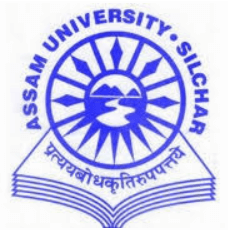 ASSAM UNIVERSITY, SILCHARApplication Form for Admission into Coaching for Civil Service Examination(Only for Schedule Caste)10. Details of Educational qualification (from Matriculation onwards):11. Any other information:DECLARATION“I hereby declare that the statements made by me in/above form are true, complete, and correct to the best of my knowledge and belief.”Date………….Place…………						Full Signature of ApplicantNote:	1. Incomplete applications are liable to be rejected.	2. Attach self-attested copies of all relevant documents along with the original application form and submit/send it to the following address: Dr. Aditi Nath, Programme Co-coordinator-DACE, Social Work Department Assam University, Silchar-788011 Cachar,Assam,India. 1Name in full (in capital letters)Name in full (in capital letters)2Father’s / Husband’s NameFather’s / Husband’s Name3Mother’s NameMother’s Name4Date of birthDate of birth4Age as on 01.06.2022Age as on 01.06.2022DayDayMonthYear5a) Marital Status: Married/Unmarrieda) Marital Status: Married/Unmarriedb) Gender: Male/Female/Transgenderb) Gender: Male/Female/Transgenderb) Gender: Male/Female/Transgenderb) Gender: Male/Female/Transgenderb) Gender: Male/Female/Transgenderb) Gender: Male/Female/Transgenderb) Gender: Male/Female/Transgender6a) Permanent address:Pin Code:a) Permanent address:Pin Code:b) Correspondence address:Pin Code:b) Correspondence address:Pin Code:b) Correspondence address:Pin Code:b) Correspondence address:Pin Code:b) Correspondence address:Pin Code:b) Correspondence address:Pin Code:b) Correspondence address:Pin Code:6Mobile No.E-mail id:E-mail id:7Nationality:Nationality:8I belongs to Schedule Caste categoryI belongs to Schedule Caste categoryI have enclosed a self attested Caste certificate.I have enclosed a self attested Caste certificate.I have enclosed a self attested Caste certificate.I have enclosed a self attested Caste certificate.I have enclosed a self attested Caste certificate.I have enclosed a self attested Caste certificate.I have enclosed a self attested Caste certificate.9Have you availed free coaching benefits for UPSC Civil Service Exam ?Have you availed free coaching benefits for UPSC Civil Service Exam ?Exam. PassedSubject/specializationBoard/UniversityYearClass/Division% marks/CGPA